GRE Waiver Request University of Maine School School of Computing and Information ScienceSpatial Informatics and Information Systems ProgramsThe following request form is available to only those pursuing a non-thesis graduate degree or program. Examples include the graduate distance degrees (MS Information Systems, MS Spatial Informatics, dual MSIS/MBA) and the MS Spatial Information Science and Engineering (non-thesis option). The GRE will be requested from any applicants who may have sufficient work experience but who do not meet academic minimums. Although recommended, admission to Graduate Certificate programs does not require GRE scores or letters of reference.Name: _______________________________ Email: ________________________________ Phone: _______________________________ UMaine MaineStreet ID: 	____________________________________ (if available)Mailing Address: 		____________________________________ City/State/Zip Code: 		____________________________________ Desired Start Date: 		____________________________________ I am requesting a waiver of the GRE for the following reason: Signed:	 ___________________________________ 	__________________				Applicant 						Date Please return a digital or scanned version of this signed form directly to both:Karen Kidder, Administrative Support Supervisor, SCIS, kkidder@maine.edu and Professor Harlan Onsrud, Graduate Coordinator, Spatial Informatics and Information Systems Programs, harlan.onsrud@maine.eduApproved: 	____________________________________ 	________________ Graduate Coordinator or SCIS Director 		Date 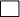 I have taken the GMAT exam previously with a score of at least a 500. You must provide official copies of the test results. You may convert your score at: http://www.ets.org/gre/institutions/about/mba/comparison_tool GMAT Score and equivalent GRE _______________________________ I have taken an alternative standardized exam for entrance into a graduate program (e.g., LSAT, MAT, and others). If approved you must provide official copies of the test results. Test taken __________________________Score/percentile of that score _______________________________ I have a PhD, JD, MD, or Master’s Degree from a U.S. accredited program. You must provide official transcripts. Degree/University __________________________________________ I am a licensed professional engineer. Please submit official documentation.Date received ____________________ State(s) of License: ____________________I have completed two of the required graduate courses by distance or otherwise with a B or better in the UMaine School of Computing and Information Science as a non-degree student. Qualifying courses are those shown at https://umaine.edu/msis/curriculum-and-degree-requirements/#master Please indicate your grades by the courses completed: SIE 507 ___, SIE 515 ___, SIE 525 ___, SIE 550 ___, SIE 505 ___ (recommend taking SIE 505 after SIE 507) Professional Work Experience GRE Waiver: I have five or more years of work experience after the BA/BS degree that demonstrates professional level experience.Please provide the following documentation:(1) a professional work experience resume, (2) if not provided on the resume, provide in a separate document a list of each job title, specific work dates, and responsibilities (feel free to describe also tasks and/or accomplishments in each job if you so desire), and(3) specifically describe or designate how your listed job responsibilities meet one or more of the professional work experience criteria listed below.Professional Work Experience CriteriaAssuming that all other academic minimums have been met, the GRE may be waived for five or more years of work experience after the BA/BS degree that demonstrates professional level experience. Professional work experience includes:Technical use and management of information systems, and/or Management of technical staff in a direct working relationship, and/orLeadership of technical work teams, and/orFinancial or budgetary responsibility, and/orJob responsibilities that specifically demonstrate applied quantitative and analytical skills.The GRE may be waived also for military members and veterans with five or more years of military experience, provided they meet academic minimums. Note:  Unless they meet one of the other above GRE waiver requirements, international applicants must submit a GRE score regardless of work experience. 